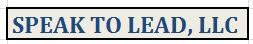 Advanced Public Speaking Program for Young PeopleSpeaktoLead.usWeekFocus AreaSpeechDecide what to say to the audienceSteve Jobs' 2005 Stanford Commencement Address Put things in order2012 World Championship of Public Speaking Trust is a MustBegin your speechMy philosophy for a happy life by Sam BernsEnd your speechJock Elliott - "Just So Lucky" - 2011 World Champion of Public SpeakingControl your speech length smartlyMichelle Obama’s speech at the 2016 Democratic National ConventionEstablish credibility"To Protect His Blind SideThe Blind Side (2009)Enhance listenability of your speech Joe Wong at Radio-Television Correspondents Association DinnerFind the emotional wordsModel speech: The Art of Asking by Amanda PalmerDefine your own speech style President Obama Speech at 2016 White House Correspondents' DinnerCreate great punch lines 2013 World Public Speaking Champion PRESIYAN VASILEV “Changed by a Tire”Use humorSteve Covey stone exercise: Quadrant boxUse lightening wordsMeditation TED Yoga